Název události, který odráží hlavní poselství Název a adresa umístění hostitele (nebo souřadnice) Předvádějící 1
Název ukázky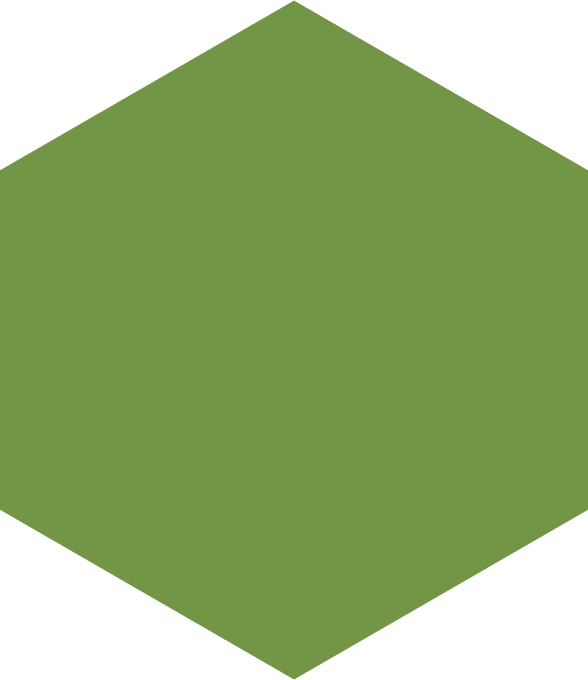 Předvádějící 2
Název ukázkyPředvádějící3
Název ukázkyVstupné: “Zdarma”"Extra pobídky" Zaregistrujte se na adrese: "e-mailová adresa, odkaz na registrační formulář, nebo jiné kontaktní údaje"Pro více informací a podrobný program navštivte: "webové stránky"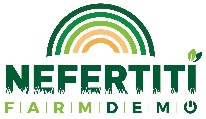 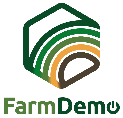 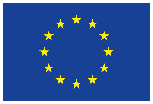 